Mindenszentek vetélkedő 2015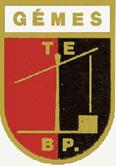 Farkasréti-temetőKözépfokú verseny A csoportKözépfokú verseny B csoportKözépfokú verseny családi kategóriaAlapfokú versenyHelyezésCsapatnévCsapattagokTévesztés/hiányzó sírHibapontidőBP bajnokságI.BERT-ESÉLY SESzékely ÁdámBeke Krisztina01:52101,05II.TóthékTóth BélaTóthné Kobra Mária01:58-III.OkkusokSzalai AndreaMagyar Máté02:0499,704.BójavadászokSilye ImreSándor Tímea02:2798,355.Tétova TévelygőkFerencz AndreaZsíros József02:37-6.BEACHegedűs AndrásVáczi MihályFényes SzabolcsGaras DezsőRuttkai ÉvaAsbóth OszkárTóth ÁrpádBartók Béla72:4397,00HelyezésCsapatnévCsapattagokTévesztés/hiányzó sírHibapontidőBP bajnokságI.Béres CseppekBéres VilmosBéresné Szepesi Gabriella01:29101,40II.BushidoFarkas IldikóBodor SándorBodorné Nagy Gabriella01:55100,05III.SzaszoSzonda FerencSzabó JózsefSzabó Józsefné02:11-4.Gazdag családGazdag LászlóGazdag Lászlóné02:1698,705.Jólfésűlt ÚriemberekBruckner ViktorFodor Zoltán02:5097,356.OTSE (MOL)Lelkes PéterLelkes PéternéKovalik AndrásSchmitt PálnéŐze Lajos -0,51:42-7.VadrigóHorváth IstvánBakos Andrea ÁgnesPupp JánosPuppné Donner MáriaŐze Lajos-0,52:34-8.Szondy GyörgyBényi EszterŐze Lajos-0,53:54-9.KIKRózsa GáborVarga AndreaNagy László-1,01:4996,00HelyezésCsapatnévCsapattagokTévesztés/hiányzó sírHibapontidőBP bajnokságI.Csókási csapatCsókási ZsoltCsókásiné Oláh AndreaAufmuth Attila02:06101,05II.Mónika és a 3 KirályokKirály MónikaKirály DánielKirály ZsoltKirály ZoltánNágó CsongorVarjú Sebi02:3699,70III.Bicskei TrapperekBalázs JózsefBalázsné Tóbiás IldikóBalázs PéterŐze Lajos-0,52:2298,354.ÖtösfogatPuskásné Vízhányó EszterPuskás ZoltánPuskás AnnaPuskás AndrásPuskás TamásŐze Lajos-0,52:3497,00HelyezésCsapatnévCsapattagokTévesztés/hiányzó sírHibapontidőBP bajnokságI.Erdei rakétákNagy NorbertNagy Sólyom02:13102,80II.Abaffy családAbaffy KárolyNemes RitaAbaffy KamillaAbaffy Kornél02:17101,45III.Latrányi családLatrányi BálintLatrányiné Halász Ágnes02:23-4.FutóbolondokMondok GyulaMondok ErzsébetMondok Gyula02:30100,105.EszterSági EszterLevák Anikó02:3998,756.Valódi szellemekViczkó ZsoltViczkó BenceHeim Ágoston03:12-7.GoffryBánsághi PálBánsághi Varga KingaBánsághi BenceBánsághi Brigitta03:12-8.Kis JedikSzabó ZoltánSzabóné Borbély MagdolnaSzabó BenedekSzabó RegőSzabó ZilleŐze Lajos-0,51:5296,7259.Aranyvirág bokrétaKovács ZsoltKovácsné Borbély ViktóriaKovács RékaKovács LucaŐze Lajos-0,51:5296,72510.Varga családVarga BalázsVargáné Kovács RitaVarga BoglárkaVarga ViolaŐze Lajos-0,52:12-HelyezésCsapatnévCsapattagokTévesztés/hiányzó sírHibapontidőBP bajnokság11.Tárnok családTárnok AttilaMarkovics DiaTárnok AndreaŐze Lajos-0,52:2494,7012.Erdei LovakVékás MártaNagy SzellőBilicsi TivadarZelk ZoltánMárkus LászlóDéry TiborBásti LajosŐze Lajos-5,52:1193,3513.SzélrózsaVarga IstvánVargáné Auer EszterVarga BalázsOlimpiai parkBajor ImreGaras DezsőKörmendi JánosGera ZoltánRuttkai Éva-62:0992,00